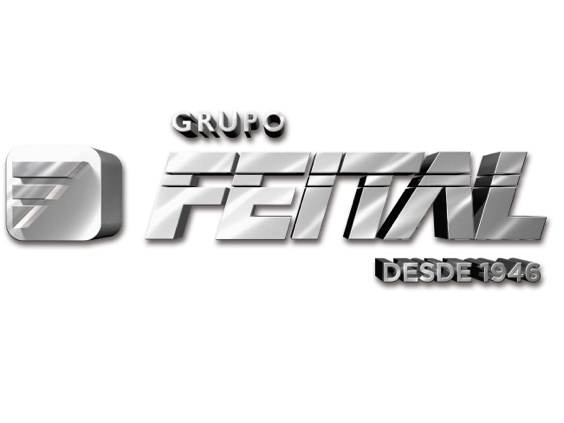 Item Ø18", Conexões Tubulares Stub Ends e Caps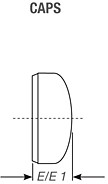 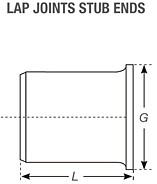 ESPECIFICAÇÕES TÉCNICASDiâm. Nominal18457.2Raio 'R' - 1D457.2Raio 'R' - 1.5D685.8B (1.5 D)285.7K914E/E1229G533.4Comprimento 'L' - MSS SP 43152.4Comprimento 'L' - ANSI B 16.9305.0